BON DE COMMANDE FINALE 4S TOURS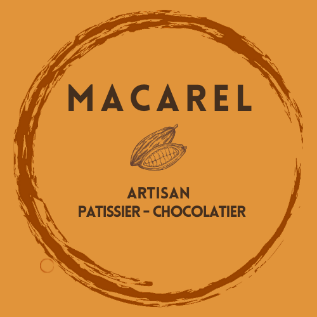 NOM :PRENOM :TEL MOBILE :E-MAIL :MOYEN DE REGLEMENT :PRODUITQUANTITEPRIXPRIX TOTALSAUCISSON CHOCOLAT RAQUETTE DE PINGPATE A TARTINER CHOCOLAT NOISETTECRUNCHIES CARACHOCCOOKIES CHOCO NOISETTETABLETTE LACTEE CARAMELTABLETTE CHOCOLAT NOIR NOISETTETOTAL